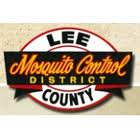 Private Airport Licensing RequestIn 2003 the Florida State Legislative modified a Florida State Statue that at one time protected the heliports and the aerial space around these heliports. This legislative change precluded our specific heliports from the previous protection that we once enjoyed. The changed that was made stated that all airports including heliports could be licensed as long as there were ten (10) aircraft based at that location that was being licensed, otherwise, these airports and heliports with less than ten (10) aircraft could only be registered. To have protected airspace around an airport or heliport, the State of Florida requires that airport or heliport to be licensed.We would like to amend current Florida Statute 330.30(4) to read: (4) EXCEPTIONS.—Private airports with 10 or more based aircraft or any airport or heliport operated by a governmental agency in support of an official governmental function may request to be inspected and licensed by the department. Private airports licensed according to this subsection shall be considered private airports as defined in s. 330.27(5) in all other respects.